Prepísať poznámky do zošita (20.3.)Tlaková sila. TlakJe to sila, ktorá vzniká všade tam, kde teleso tlačí na podložku.Najčastejšie má veľkosť a smer gravitačnej sily, ktorou je teleso priťahované k zemi.Tlaková sila môže mať na podložku deformačný účinok .Deformačný účinok tlakovej sily charakterizuje fyzikálna veličina tlak.Označuje sa p a jeho základná jednotka je pascal, jej označenie je Pa.Ďalšie jednotky:kilopascal 	1kPa = 1 000 Pa megapascal 	1MPa = 1 000 000 Pa hektopascal 	1 hPa = 100 Pa Veľkosť tlaku vypočítame ako podiel veľkosti tlakovej sily a obsahu dotykovej plochy.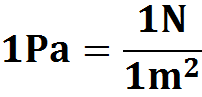 Tlak v kvapalináchNa všetky častice kvapaliny pôsobí gravitačná sila Zeme.V jej dôsledku vzniká v kvapaline hydrostatický tlak.Označujeme ho ph a meriame v pascaloch.Veľkosť hydrostatického tlaku závisí priamoúmerne od:hĺbky pod hladinou kvapalinyhustoty kvapalinyVeľkosť hydrostatického tlaku vypočítame ako súčin hĺbky, hustoty a gravitačného zrýchlenia. 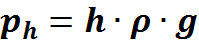 Keď prídete do školy budeme počítať príklady!!!!!